100 gecs Shares New Holiday SongListen To "Sympathy 4 The Grinch" Now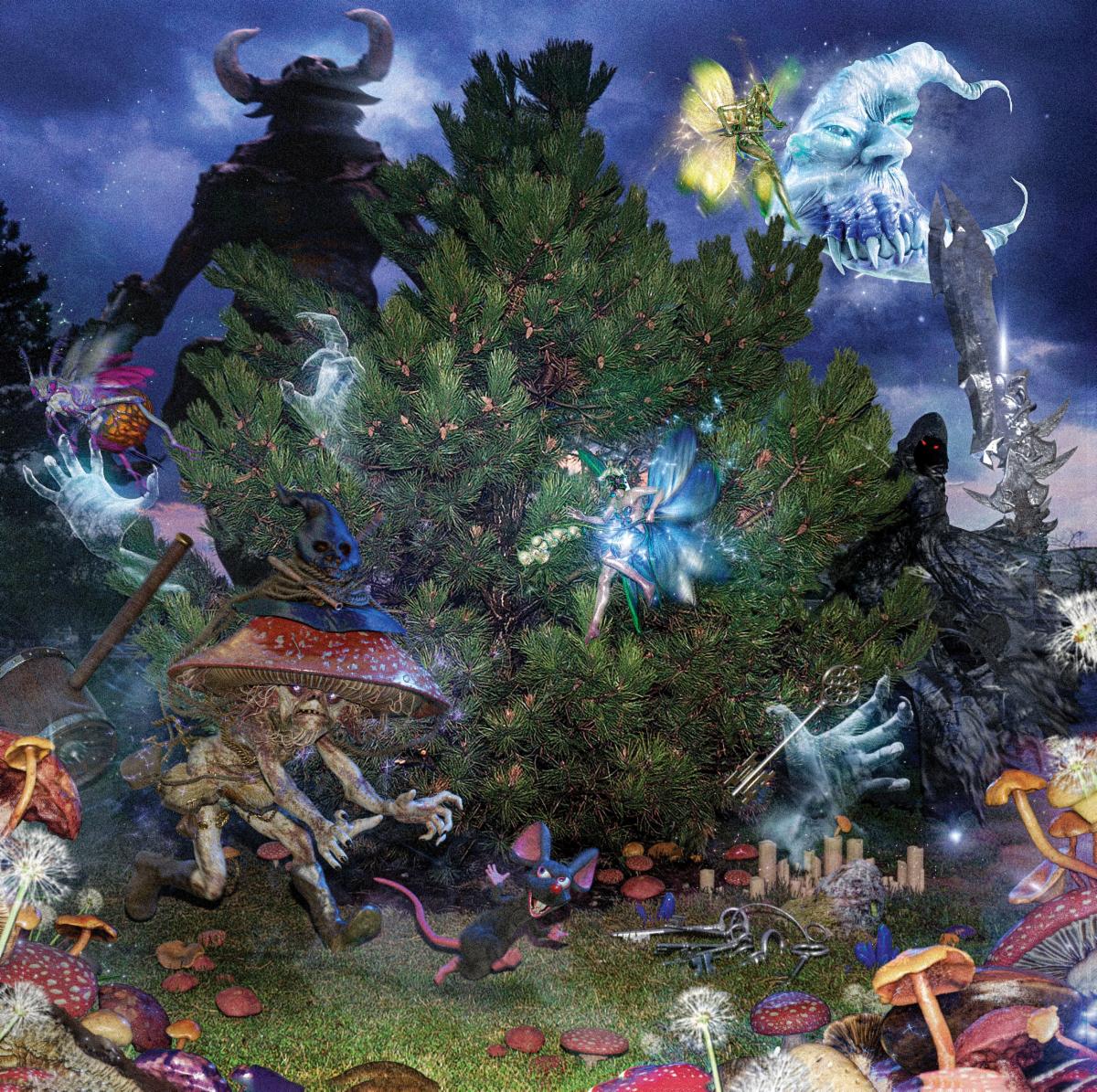 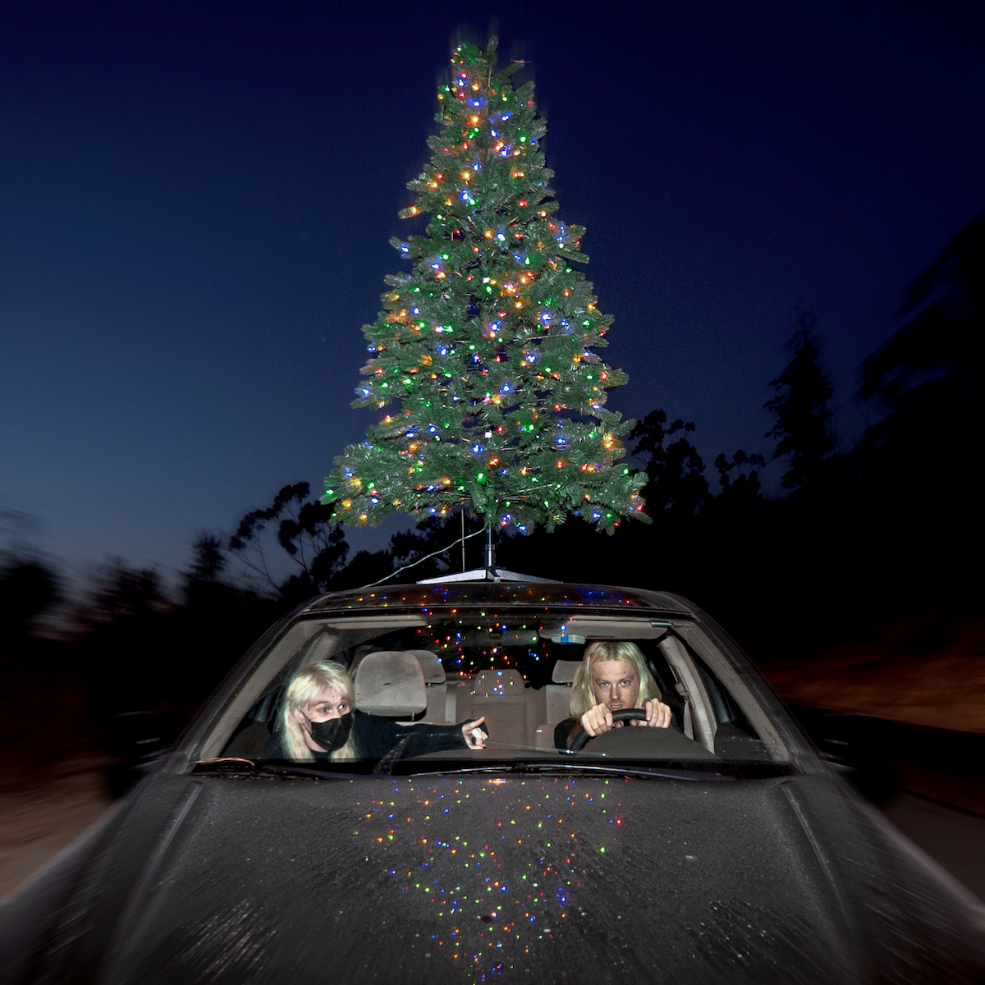 